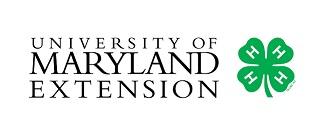 4-H Horse ProjectDescribe the Life Skills you used and what you learned in relation to your project.Example Table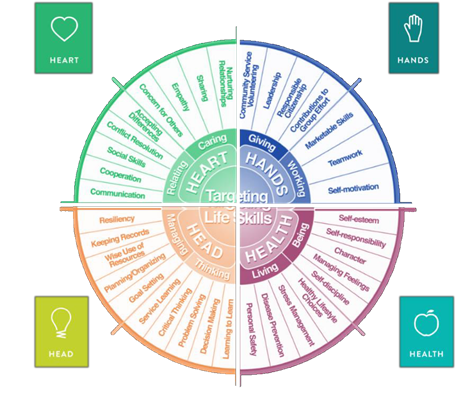 MARYLAND 4-H HORSE PROJECT RECORDMARYLAND 4-H ANIMAL SCIENCE - HORSE PROJECT RECORDName4-H AgePrimary Club NameYears in 4-HYears in this Project:I have completed this record and believe all information to be complete and accurate. (Print and sign/date.)____________________________       ________________    ___________________________         _______________Member’s Signature                             Date                           Parent’s Signature                              DateI have completed this record and believe all information to be complete and accurate. (Print and sign/date.)____________________________       ________________    ___________________________         _______________Member’s Signature                             Date                           Parent’s Signature                              DateI have completed this record and believe all information to be complete and accurate. (Print and sign/date.)____________________________       ________________    ___________________________         _______________Member’s Signature                             Date                           Parent’s Signature                              DateI have completed this record and believe all information to be complete and accurate. (Print and sign/date.)____________________________       ________________    ___________________________         _______________Member’s Signature                             Date                           Parent’s Signature                              DateWhat goals did you set for your project this year and how did you achieve them?What were two things you learned from completing this project this year?What is one thing you would like to improve or do differently with your project next year?Life SkillsI used one or more of these Life Skills from the Targeting Life Skills WheelWhat I learned as a result of using this skill.HEADExample: Decision MakingI learned that I needed to be sure to budget my money when purchasing my rabbit projects so I would have enough to cover all of my expenses.HEARTExample: SharingI learned how to give younger 4-H members pointers on how to fit and show their animals properly.HANDExample: Healthy Life ChoicesI learned that animals don’t grow well unless they receive the proper food.HEALTHExample: Managing FeelingsI learned to control my feelings when I became frustrated that my pig would not cooperate to get loaded on the trailer.I used one or more of these Life Skills from the Targeting Life Skills WheelWhat I learned as a result of using this skill.HEADHEARTHANDHEALTHProject ActivitiesProject ActivitiesProject ActivitiesInclude: Field Trips. Skillathon, Judging, Workshops, Quality Assurance, Class Participation, Etc. All project activities listed should be about this project area only.Include: Field Trips. Skillathon, Judging, Workshops, Quality Assurance, Class Participation, Etc. All project activities listed should be about this project area only.Include: Field Trips. Skillathon, Judging, Workshops, Quality Assurance, Class Participation, Etc. All project activities listed should be about this project area only.DateName of Activity/EventLocation(school, club, county, state, national, etc.)Project CommunicationsProject CommunicationsProject CommunicationsProject CommunicationsInclude: Speeches, Demonstrations, Visual Presentations, etc. All project communications listed should be about this project area only.Include: Speeches, Demonstrations, Visual Presentations, etc. All project communications listed should be about this project area only.Include: Speeches, Demonstrations, Visual Presentations, etc. All project communications listed should be about this project area only.Include: Speeches, Demonstrations, Visual Presentations, etc. All project communications listed should be about this project area only.DateType of CommunicationTitleLocation(school, club, county, state, national, etc.)Project ExhibitsProject ExhibitsProject ExhibitsProject ExhibitsProject ExhibitsInclude: Fair, Shows, Community Events, Contests, etc. All project exhibits listed should be for this project area only.Include: Fair, Shows, Community Events, Contests, etc. All project exhibits listed should be for this project area only.Include: Fair, Shows, Community Events, Contests, etc. All project exhibits listed should be for this project area only.Include: Fair, Shows, Community Events, Contests, etc. All project exhibits listed should be for this project area only.Include: Fair, Shows, Community Events, Contests, etc. All project exhibits listed should be for this project area only.DateHorse’s Name (if applicable)Exhibit/ClassEvent/ActivityPlacingTable 1: Horse/Pony InformationTable 1: Horse/Pony InformationTable 1: Horse/Pony InformationTable 1: Horse/Pony InformationHorse #1Horse #2Horse #3Show/Registered NameBarn NameColorMarkings (be specific)HeightBreedBreed Registry Info (if applicable)Animal’s Date of BirthTable 2: Feed ExpensesTable 2: Feed ExpensesTable 2: Feed ExpensesTable 2: Feed ExpensesTable 2: Feed ExpensesDate PurchasedType of feed (grain, mix, hay, supplement, pasture, silage)$/lb (total cost divided by lbs)Pounds (lbs)Total CostTotal pounds and total feed costsTotal pounds and total feed costsTotal pounds and total feed costsTable 3: Health and Veterinary ExpensesTable 3: Health and Veterinary ExpensesTable 3: Health and Veterinary ExpensesTable 3: Health and Veterinary ExpensesTable 3: Health and Veterinary ExpensesRecord routine and emergency veterinary visits and include specific shots, Coggins, dentistry, deworming, test(s) performed, etc. If you lease a horse and are not directly responsible for these expenses, you must still complete these sections.Record routine and emergency veterinary visits and include specific shots, Coggins, dentistry, deworming, test(s) performed, etc. If you lease a horse and are not directly responsible for these expenses, you must still complete these sections.Record routine and emergency veterinary visits and include specific shots, Coggins, dentistry, deworming, test(s) performed, etc. If you lease a horse and are not directly responsible for these expenses, you must still complete these sections.Record routine and emergency veterinary visits and include specific shots, Coggins, dentistry, deworming, test(s) performed, etc. If you lease a horse and are not directly responsible for these expenses, you must still complete these sections.Record routine and emergency veterinary visits and include specific shots, Coggins, dentistry, deworming, test(s) performed, etc. If you lease a horse and are not directly responsible for these expenses, you must still complete these sections.Date (s) TreatedHorse’s NameReason for Treatment or Veterinary VisitTreatment GivenCostTotal Veterinary CostsTotal Veterinary CostsTotal Veterinary CostsTotal Veterinary CostsTable 4: Farrier Record and ExpensesTable 4: Farrier Record and ExpensesTable 4: Farrier Record and ExpensesTable 4: Farrier Record and ExpensesTable 4: Farrier Record and ExpensesTable 4: Farrier Record and ExpensesRecord each Farrier visit as it occurs. Place an X in the appropriate box for trim, shoe, or reset.Record each Farrier visit as it occurs. Place an X in the appropriate box for trim, shoe, or reset.Record each Farrier visit as it occurs. Place an X in the appropriate box for trim, shoe, or reset.Record each Farrier visit as it occurs. Place an X in the appropriate box for trim, shoe, or reset.Record each Farrier visit as it occurs. Place an X in the appropriate box for trim, shoe, or reset.Record each Farrier visit as it occurs. Place an X in the appropriate box for trim, shoe, or reset.Date (s) TreatedHorse’s NameTrimShoeResetCostTotal Farrier ExpensesTotal Farrier ExpensesTotal Farrier ExpensesTotal Farrier ExpensesTotal Farrier ExpensesTable 5: All Other ExpensesTable 5: All Other ExpensesTable 5: All Other ExpensesIncludes: hauling, tack, equipment, insurance, board, membership fees, bedding, training, etc.Includes: hauling, tack, equipment, insurance, board, membership fees, bedding, training, etc.Includes: hauling, tack, equipment, insurance, board, membership fees, bedding, training, etc.DateDescription of Item or ExpenseCostTotal of All Other ExpensesTotal of All Other ExpensesTable 6: Income RecordTable 6: Income RecordTable 6: Income RecordIncome all monies received as part of your project (premiums, sale of services, sale of horse(s), etc.Income all monies received as part of your project (premiums, sale of services, sale of horse(s), etc.Income all monies received as part of your project (premiums, sale of services, sale of horse(s), etc.DateDescription of IncomeIncome $Total IncomeTotal IncomeTable 7: Horsemanship Standards InformationTable 7: Horsemanship Standards InformationTable 7: Horsemanship Standards InformationTable 7: Horsemanship Standards InformationTable 7: Horsemanship Standards InformationPlease complete the chart regarding the Horsemanship Standards that you have completed. Include the month and year for each level that has been completed.Please complete the chart regarding the Horsemanship Standards that you have completed. Include the month and year for each level that has been completed.Please complete the chart regarding the Horsemanship Standards that you have completed. Include the month and year for each level that has been completed.Please complete the chart regarding the Horsemanship Standards that you have completed. Include the month and year for each level that has been completed.Please complete the chart regarding the Horsemanship Standards that you have completed. Include the month and year for each level that has been completed.KnowledgeEnglishRiding WesternJumpingLevel 1Level 2Level 3Level 4Level 5Level 6Financial Summary: Please make sure to use the above totals.Determine how much money you made or lost on your project animals. You can determine your profit/loss by:Financial Summary: Please make sure to use the above totals.Determine how much money you made or lost on your project animals. You can determine your profit/loss by:Financial Summary: Please make sure to use the above totals.Determine how much money you made or lost on your project animals. You can determine your profit/loss by:IncomeAll Income (Table 6)$Total Income (A)$ExpensesFeed Expenses (Table 2)$Veterinary Expenses (Table 3)$Farrier Expenses (Table 4)$All Other Expenses (Table 5)$Total Expenses (B)$TotalSubtract B from A to get total$ (Profit or loss)